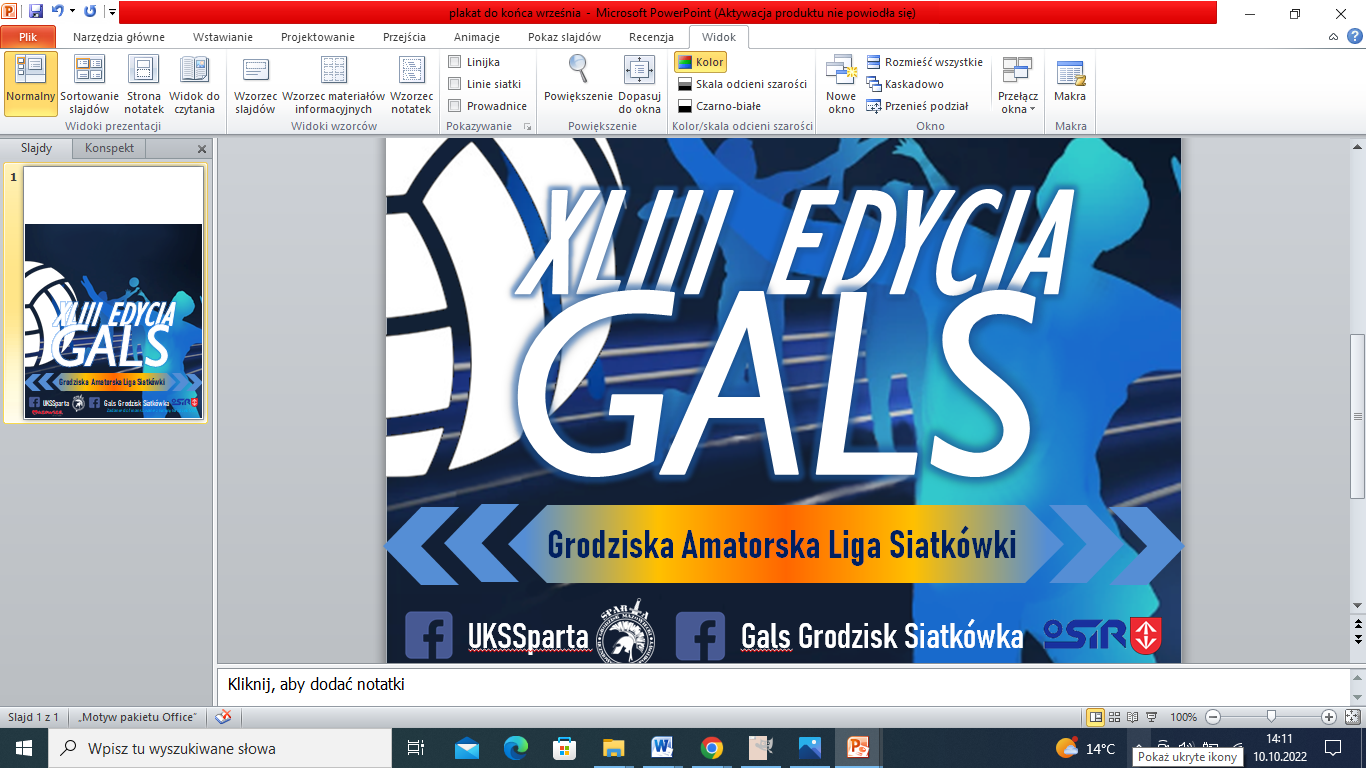 PLAY OFFY  i  BARAŻENIEDZIELA 16.10NIEDZIELA 16.10NIEDZIELA 16.10NIEDZIELA 16.10Sektor 1Sektor 1Sektor 2Sektor 211:30PARALIŻ GAMING – PUMA    3:2 (20, -26, -24, 18, 11)11:30PURGA – MŁODE WILKI   3:0 (20, 23, 14)13:15NEW ZELAND – PPPT   0:3 (-19, -22, -14)13:15PARALIŻ – PURGA   3:2 (23, -17, -20, 23, 12)15:00OLYMP BŁONIE – PPPT   2:3 (-15, 24, -15, 19, -11)15:00SOBOTA 22.10  UWAGA przenosimy tą kolejkę na 4.12 !!!NIEDZIELA 30.10NIEDZIELA 30.10NIEDZIELA 30.10NIEDZIELA 30.10Sektor 1Sektor 1Sektor 2Sektor 209:45PARALIŻ GAMING – MŁODE WILKI09:4511:30MFM – PURGA ZBOISKA11:30PROMIL PRUSZKÓW – PARALIŻ GAMING13:15PROMIL PRUSZKÓW – PURGA ZBOISKA13:1515:00NEW ZELAND - APUD15:0016:45TUTTI FRUTTI – OLYMP BŁONIE16:4518:30TUTTI FRUTTI – NETS VOLLEY18:30SOBOTA 05.11  MECZE PRZEŁOŻONE NA 6.11 i INNE TEMRINY SOBOTA 05.11  MECZE PRZEŁOŻONE NA 6.11 i INNE TEMRINY SOBOTA 05.11  MECZE PRZEŁOŻONE NA 6.11 i INNE TEMRINY SOBOTA 05.11  MECZE PRZEŁOŻONE NA 6.11 i INNE TEMRINY Sektor 1Sektor 1Sektor 2Sektor 2PROMIL PRUSZKÓW – PARALIŻ GAMING x
przełożony na 30.10PROMIL PRUSZKÓW – PUMA PUSZCZA M. x
przełożony na 4.12NIEDZIELA 06.11  HALA NA WESTAFALANIEDZIELA 06.11  HALA NA WESTAFALANIEDZIELA 06.11  HALA NA WESTAFALANIEDZIELA 06.11  HALA NA WESTAFALASektor 1Sektor 1Sektor 2Sektor 211:30TUTTI FRUTTI – NEW ZELAND11:3013:15SALOS ŻYRARDÓW – TUTTI FRUTTI13:1515:00OLYMP BŁONIE – NETS VOLLEY 15:0016:45PUMA PUSZCZA M. – AVP OŻARÓW MAZ.16:4518:30APUD – PPPT 18:30NIEDZIELA 13.11NIEDZIELA 13.11NIEDZIELA 13.11NIEDZIELA 13.11Sektor 1Sektor 1Sektor 2Sektor 209:45AVP OŻARÓW MAZ. - MFM09:4511:30AVP – PURGA ZBOISKA11:30MŁODE WILKI - MFM13:15TUTTI FRUTTI - APUD13:1515:00NEW ZELAND – OLYMP BŁONIE15:0016:45NETS VOLLEY - PPPT16:45SOBOTA 19.11SOBOTA 19.11boisko główneboisko główne11:30 MŁODE WILKI – AVP OŻARÓW MAZ.15:00mecz KADETÓW UKS SPARTA17:00SALOS ŻYRARDÓW – NETS VOLLEY18:30SALOS ŻYRARDÓW - APUDNIEDZIELA 27.11NIEDZIELA 27.11NIEDZIELA 27.11NIEDZIELA 27.11Sektor 1Sektor 1Sektor 2Sektor 209:45PROMIL PRUSZKÓW – MŁODE WILKI09:4511:30PROMIL PRUSZKÓW – MFM11:3013:15MFM – PUMA PUSZCZA M.13:1515:00PUMA PUSZCZA M.  – PURGA ZBOISKA15:0016:45NEW ZELAND – SALOS ŻYRARDÓW16:4518:30OLYMP BŁONIE - APUD18:30NIEDZIELA 04.12 NIEDZIELA 04.12 NIEDZIELA 04.12 NIEDZIELA 04.12 Sektor 1Sektor 1Sektor 2Sektor 211:30TUTTI FRUTTI - PPPTPUMA PUSZCZA M. – MŁODE WILKI13:00SALOS - PPPT13:00PROMIL PRUSZKÓW – PUMA PUSZCZA M.   14:45SALOS ŻYRARDÓW – OLYMP BŁONIE14:45AVP OŻARÓW MAZ. – PROMIL PRUSZKÓW16:30NETS VOLLEY - APUD16:30AVP OŻARÓW MAZ. – PARALIŻ GAMING18:15NETS VOLLEY – NEW ZELAND18:15MFM – PARALIŻ GAMINGSOBOTA/ NIEDZIELA   10/11.12SOBOTA/ NIEDZIELA   10/11.12SOBOTA/ NIEDZIELA   10/11.12SOBOTA/ NIEDZIELA   10/11.12Sektor 1Sektor 1Sektor 2Sektor 2SOBOTA NIEDZIELA   17/18.12SOBOTA NIEDZIELA   17/18.12SOBOTA NIEDZIELA   17/18.12SOBOTA NIEDZIELA   17/18.12Sektor 1Sektor 1Sektor 2Sektor 2SOBOTA/ NIEDZIELA   07/08.01SOBOTA/ NIEDZIELA   07/08.01SOBOTA/ NIEDZIELA   07/08.01SOBOTA/ NIEDZIELA   07/08.01Sektor 1Sektor 1Sektor 2Sektor 2SOBOTA/ NIEDZIELA    14/15.01SOBOTA/ NIEDZIELA    14/15.01SOBOTA/ NIEDZIELA    14/15.01SOBOTA/ NIEDZIELA    14/15.01Sektor 1Sektor 1Sektor 2Sektor 2